INDICAÇÃO Nº 554/2014Sugere ao Poder Executivo Municipal a realização de limpeza , roçagem do  mato e melhorias em Academia ao Ar Livre localizada entre as Ruas Guainazes e Eduardo Camargo no bairro Santa Rita, neste município.Excelentíssimo Senhor Prefeito Municipal, Nos termos do Art. 108 do Regimento Interno desta Casa de Leis, dirijo-me a Vossa Excelência para sugerir que, por intermédio do Setor competente, seja realizada limpeza , roçagem do  mato e melhorias em Academia ao Ar Livre localizada entre as Ruas Guaianazes e Eduardo Camargo no bairro Santa Rita, neste município.Justificativa:Conforme relato de moradores,  o local precisa com urgência de limpeza e roçagem no local acima citado para que os moradores possam praticar as atividades físicas. Plenário “Dr. Tancredo Neves”, em 07 de fevereiro de 2.014.Celso ÁvilaVereador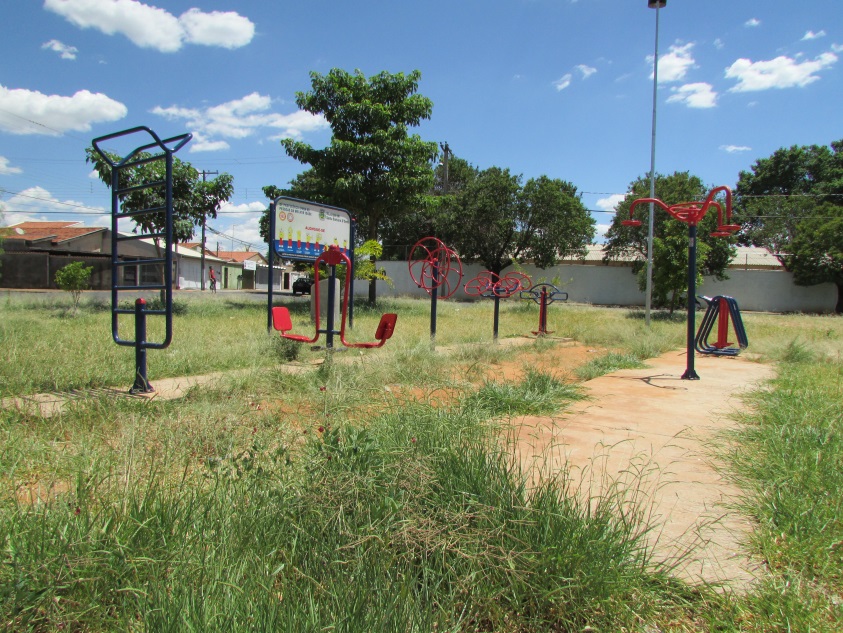 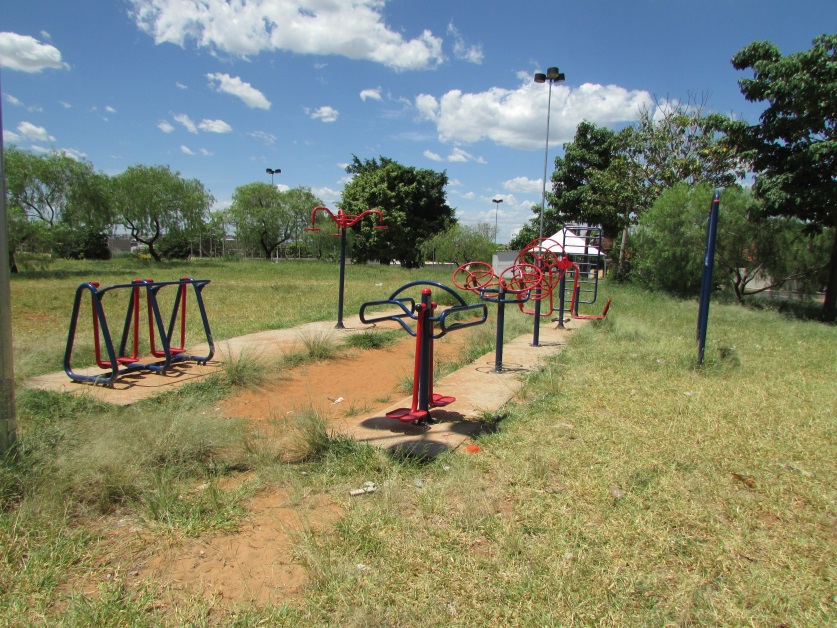 